PENGARUH RESTRUKTURISASI ORGANISASI DAN PENGGUNAAN TEKNOLOGI INFORMASI TERHADAP EFEKTIVITAS ORGANISASI DINAS DAERAH DI KOTA BEKASIEFFECT OF RESTRUCTURING THE ORGANIZATION AND USE OF INFORMATION TECHNOLOGY ON THE EFFECTIVENESS OF ORGANIZATION REGIONAL OFFICEIN THE CITY BEKASIDISERTASI
Diajukan Untuk Memperoleh Gelar Doktor Ilmu Sosial Bidang Kajian Utama Ilmu Administrasi Publik Pada Program Pascasarjana dengan Wibawa Rektor Universitas Pasundan Prof. Dr. Ir. H. Eddy Jusuf Sp., M.Si., M.KomSesuai dengan Keputusan Senat Komisi I/Guru Besar UniversitasDipertahankan Pada Tanggal 2 Juni 2016di Universitas Pasundan 
 
Oleh: 
R. DADY R. DJAJAKUSUMAHNPM : 109213013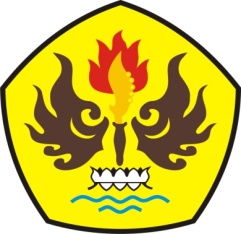 PROGRAM DOKTOR ILMU SOSIAL 
BIDANG KAJIAN UTAMA ILMU ADMINISTRASI PUBLIK PASCASARJANA UNIVERSITAS PASUNDAN 
BANDUNG 2016